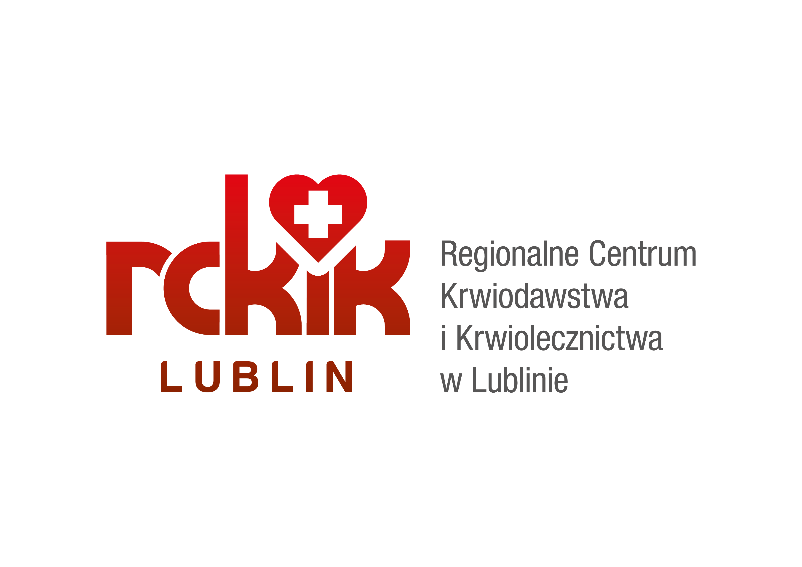 Serdecznie zapraszamy do udziału w Wakacyjnej Akcji Poboru Krwi:19.06.2019 r. (środa) – LublinLubelski Urząd Wojewódzki ul. Spokojna 4, Sala KolumnowaRejestracja 8.30 – 14.00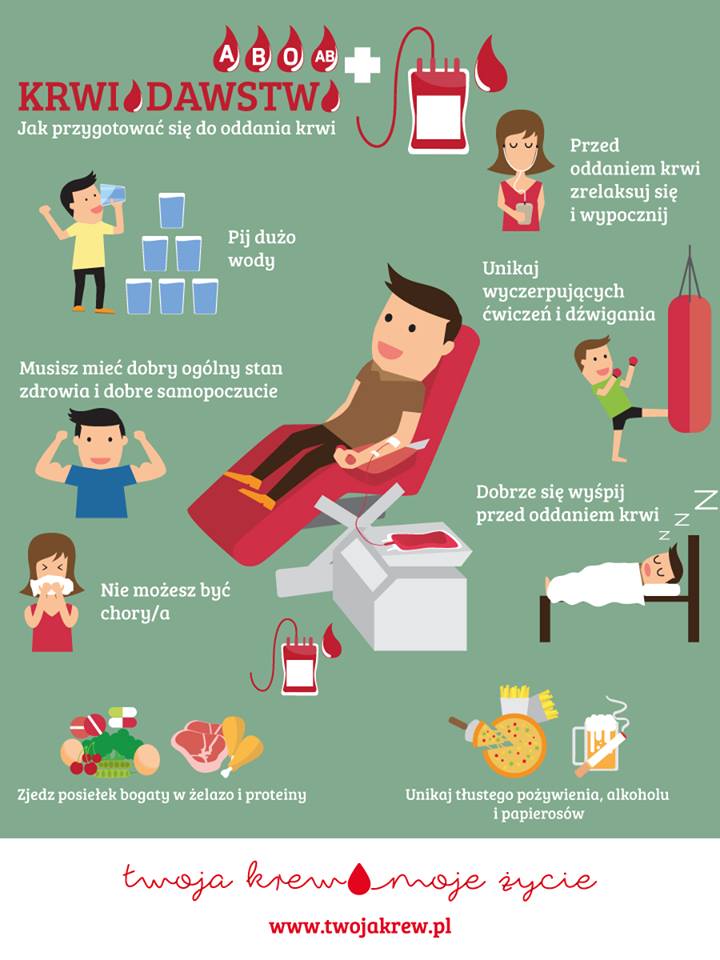 